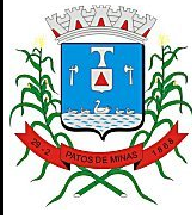 OBJETO: CONTRATAÇÃO DE EMPRESA ESPECIALIZADA NA PRESTAÇÃO DE SERVIÇOS DE ADMINISTRAÇÃO, GERENCIAMENTO E CONTROLE DA MANUTENÇÃO DA FROTA DE VEÍCULOS DO MUNICÍPIO DE PATOS DE MINAS COM FORNECIMENTO DE PEÇAS GENUÍNAS E/OU ORIGINAIS, SERVIÇOS DE MANUTENÇÕES PREVENTIVAS E CORRETIVAS DA FROTA MUNICIPAL, POR MEIO DE SISTEMA INFORMATIZADO, COM UTILIZAÇÃO DE TECNOLOGIA VIA WEB E ,  SERVIÇOSRazão Social	:  	C.N.P.J	: 		Inscri. Estadual : 	Endereço	: 		Nº :  	Bairro	:	 Cidade	:  	CEP	:	Tel	:	U.F.	:	 FAX	:	Prazo de Entrega	:  	Validade da Proposta	:	 Condições de Pagamento	:  	Banco	:  	Agência	:  	Conta	:  	REPRESENTANTE LEGAL PARA FINS DE ASSINATURA DO CONTRATO:Nome	:  	Identidade	:		 Estado Civil	:  	CPF	:  	Orgão Expedidor: 		 Nacionalidade: 	e-mail: 	 ANEXO IOBSERVAÇÕES: * Somente serão aceitas propostas cotadas com no máximo 02 (duas) casas decimais, sob pena de desclassificação;* Serão desclassificadas as empresas que não tenham atendido às condições estabelecidas nos itens 9.7.1 e 9.7.2 do Edital;* Taxa de administração, a incidir sobre o valor à vista do serviço, indicado nas oficinas e lojas credenciadas, no momento da manutenção do veículo, _____% (_______________________________________________________ por cento). (percentual máximo 2%)* Se a taxa de administração ofertada for zero, significará que o faturamento será efetuado pelo mesmo valor do produto à vista praticado pelas oficinas e lojas credenciadas; se for negativa, significará desconto ofertado sobre o valor do produto à vista praticado pelas oficinas e lojas credenciadas.                                                              Validade da Proposta: 60 (sessenta) dias, a contar da data da sessão pública.Declaramos para todos os efeitos legais que, ao apresentar esta proposta, com os preços e prazos acima indicados,     estamos de pleno acordo com as condições gerais e especiais estabelecidas para esta licitação, as quais nos submetemos incondicional e integralmente.Declaramos também que até a presente data inexistem fatos impeditivos a participação desta empresa ao presente certame licitatório, ciente da obrigatoriedade de declarar ocorrências posteriores.Assinatura	:	 Carimbo PadronizadoData: 	/ 	/ 	CódigoDescriçãoUnidadeQuantidadeTaxa de administração36511CONTRATAÇÃO DE EMPRESA ESPECIALIZADA NA PRESTAÇÃO DE SERVIÇOSDE ADMINISTRAÇÃO,GERENCIAMENTO E CONTROLE DA MANUTENÇÃO PREVETIVA E CORRETIVA DE VEÍCULOS, INCLUINDO FORNECIMENTO DE PEÇASE ACESSÓRIOS ORIGINAIS E/OU GENUÍNOS, COM IMPLANTAÇÃOE OPERAÇÃO DE SISTEMA INFORMATIZADO E INTEGRADO PARA GESTÃO DA FROTA, POR MEIODE INTERNET, ATRAVÉS DE REDE DE ESTABELECIMENTOS CREDENCIADOS, PARA ATENDER A FROTA DE VEÍCULOS DA PREFEITURA MUNICIPAL DE PATOS DE MINAS, CONFORME ESPECIFICAÇÕES EM ANEXO.SVSERVIÇOS01